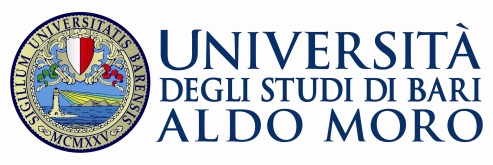 COMITATO UNICO DI GARANZIANORMATIVA Decreto legislativo 30 marzo 2001, n.165, “Norme generali sull’ordinamento del lavoro alle dipendenze delle amministrazioni pubbliche”, artt. 1,7,57, come modificati dalla L. n. 183 del 4/11/2010, art. 21 (G.U. n. 262 del 9/11/2010 – S.O. n. 243)Decreto Legislativo dell’11 aprile 2006, n. 198, recante il “Codice delle pari opportunità tra uomo e donna”, adottato ai sensi dell’articolo 6 della Legge 28 novembre 2005, n. 246 (G.U. n. 125 del 31.5.2006 – S.O. n. 133)Direttiva dei Ministri per le Riforme e le Innovazioni nella Pubblica Amministrazione e per i Diritti e le Pari Opportunità del 23 maggio 2007  “Misure per attuare parità e pari opportunità tra uomini e donne nelle amministrazioni pubbliche” (G.U. n. 173 del 27.7.2007)Direttiva dei Ministri per la Pubblica Amministrazione e l’innovazione e per le Pari Opportunità del 4 marzo 2011 "Linee guida sulle modalità di funzionamento dei Comitati Unici di Garanzia per le pari opportunità, la valorizzazione del benessere di chi lavora e contro le discriminazioni “ (art. 21, legge 4 novembre 2010, n. 183) (G.U. n.134 dell’11/6/2011) Statuto dell’Università degli Studi di Bari Aldo Moro, articolo 36 (emanato con D.R. n. 2959 del 14/6/2012) (G.U. n. 157 del 7.7.2012)APPROFONDIMENTOF.A.Q. redatte a cura del gruppo di lavoro per il monitoraggio e il supporto alla costituzione e sperimentazione dei Comitati Unici di Garanzia, istituito con Decreto Interministeriale del 21/6/2011 e con Decreto interministeriale del 18/4/2012 VADEMECUM per la realizzazione di attività di implementazione e sviluppo dei Comitati Unici di Garanzia per le pari opportunità, la valorizzazione del benessere di chi lavora e contro le discriminazioni 